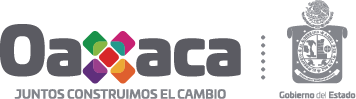 Enero-2018Índice Introducción.Objetivo del Manual de Organización.Antecedentes históricos.Marco jurídico.Misión y visión.Estructura orgánica.Organigramas. Organigrama general.Organigrama especifico. Cédulas de descripción del puesto.Directorio.Foja de firmas.Control de cambios.Nomenclatura.Puesto: Secretario (a)Superior inmediato: Titular del Poder EjecutivoÁrea de adscripción: Secretaria Tipo de plaza – relación laboral: ConfianzaObjetivo:Funciones:Puestos subordinados.Puestos subordinados.Puestos subordinados.DirectosIndirectosTotalRelaciones interinstitucionales.Relaciones interinstitucionales.Relaciones interinstitucionales.Relaciones interinstitucionales.Relaciones interinstitucionales.Relaciones interinstitucionales.Relaciones interinstitucionales.Puesto y/o área de trabajoCon el objeto deFrecuenciaFrecuenciaFrecuenciaPuesto y/o área de trabajoCon el objeto deEventualPeriódicaPermanenteInternasInternasInternasInternasInternasExternasExternasExternasExternasExternasCompetencias laborales.Competencias laborales.Competencias laborales.Competencias laborales.Competencias laborales.Competencias laborales.Competencias laborales.Conocimientos generales:	Conocimientos generales:	Conocimientos generales:	Conocimientos generales:	Conocimientos generales:	Conocimientos generales:	Conocimientos generales:	Habilidades:  Habilidades:  Habilidades:  Habilidades:  Habilidades:  Habilidades:  Habilidades:  Actitudes:Actitudes:Actitudes:Actitudes:Actitudes:Actitudes:Actitudes:Control de cambiosControl de cambiosControl de cambiosNúmero de revisiónFecha de  actualizaciónDescripción del cambio